	ΓΕΝΙΚΗ   ΓΡΑΜΜΑΤΕΙΑ ΑΘΛΗΤΙΣΜΟΥΕΛΛΗΝΙΚΗ  ΟΜΟΣΠΟΝΔΙΑ ΘΑΛΑΣΣΙΟΥ  ΣΚΙΣΧΟΛΗ  ΠΡΟΠΟΝΗΤΩΝ  ΘΑΛΑΣΣΙΟΥ  ΣΚΙ   Γ΄ΕΠΙΠΕΔΟΥΟΔΗΓΟΣ   ΣΠΟΥΔΩΝ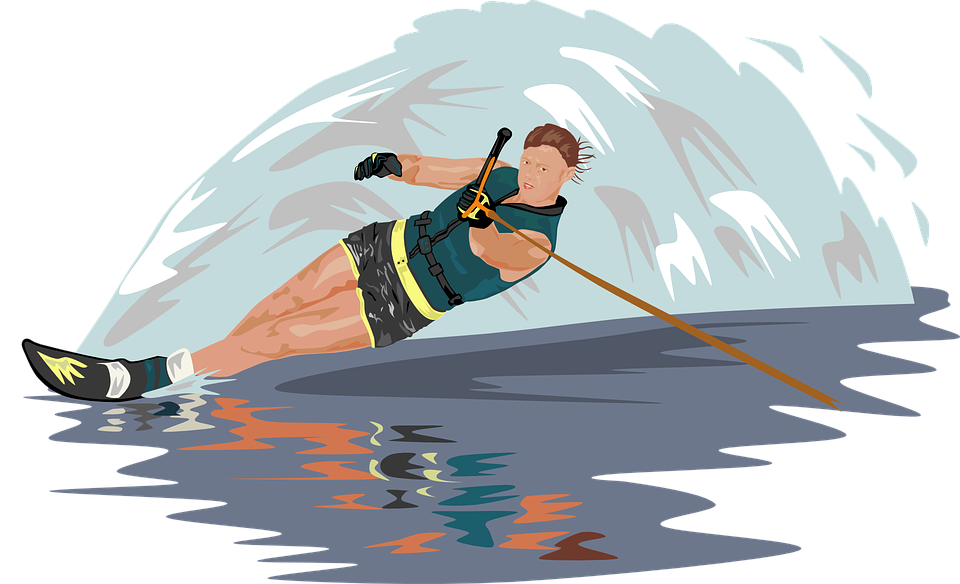 ΑΘΗΝΑ – ΑΓΡΙΝΙΟ2021-22ΠεριεχόμεναΝομοθετικό ΠλαίσιοΗ ίδρυση και η λειτουργία των Σχολών προπονητών καθορίζονται σύμφωνα με το άρθρο 136 παρ. 6 του ν. 2725/1999 (ΦΕΚ Α21) «Μέχρι τη λειτουργία της Εθνικής Σχολής των Προπονητών του άρθρου 31 παρ. 4 του παρόντος η Γενική Γραμματεία Αθλητισμού μπορεί με απόφαση και δαπάνες της να ιδρύει περιοδικές σχολές προπονητών. Με την ίδια απόφαση ρυθμίζονται τα θέματα λειτουργίας των πιο πάνω σχολών, των προσόντων των υποψηφίων, καθώς και σε άλλο συναφές θέμα», όπως αντικαταστάθηκε με το άρθρο 78 παρ. 2 του ν. 4170/2013 ¨Ενσωμάτωση της οδηγίας 2011/16/ΕΕ, ρύθμιση θεμάτων της ΕΛ.Τ.Ε., αναμόρφωση Οργανισμού του Ν.Σ.Κ. και άλλες διατάξεις¨ «Η Γενική Γραμματεία Αθλητισμού μπορεί με απόφασή της, κατόπιν αιτήματος και με δαπάνη της οικείας αθλητικής ομοσπονδίας να ιδρύει περιοδικές Σχολές Προπονητών. Με την ίδια απόφαση τα θέματα λειτουργίας κάθε σχολής, των προσόντων των υποψηφίων, του εκπαιδευτικού προσωπικού και κάθε άλλο συναφές θέμα. Στην απόφαση αυτή καθορίζεται επίσης υποχρεωτικά: η ελάχιστη χρονική διάρκεια σπουδών, καθώς και οι συνολικές ώρες υποχρεωτικής παρακολούθησης των μαθημάτων της σχολής για κάθε υποψήφιο, που δεν μπορούν σε καμιά περίπτωση να είναι λιγότερες του 95% των συνολικών ωρών διδασκαλίας για κάθε περίοδο. Η Γενική Γραμματεία Αθλητισμού ελέγχει τα διπλώματα των περιοδικών Σχολών Προπονητών ως προς τη νομιμότητα τους, δύναται δε να ορίζει ομάδα εργασίας έργο της οποίας θα είναι η παρακολούθηση της πιστής τήρησης όρων λειτουργίας της σχολής, όπως αυτοί καθορίζονται με την απόφαση λειτουργίας της. Στα μέλη των ομάδων αυτών δεν καταβάλλεται αποζημίωση.»Επιτροπή ΔιοίκησηςΗ Σχολή Προπονητών Θαλασσίου σκι Γ΄ Επιπέδου θα υλοποιηθεί στην Αθήνα σύμφωνα με την Υπουργική Απόφαση: ΥΠΠΟΑ/ΓΔΟΑ/ΔΑΑ/ΤΠΕΑ/457987/04-11-2021, (ΦΕΚ 5452/Β/25-11-2021) και διοικείται από πενταμελή επιτροπή που συγκροτείται από τους :ΜΑΓΚΛΑΡΑ  ΠΑΝΤΕΛΗ, υπάλληλο Γ.Γ.Α., ως Πρόεδρο.ΜΑΡΘΑ ΓΚΙΤΑΚΟΥ, υπάλληλο Γ.Γ.Α., ως μέλος.ΑΝΔΡΙΑΝΗ  ΣΑΚΕΛΛΑΡΟΠΟΥΛΟΥ,  υπάλληλο Γ.Γ.Α., ως μέλος.ΧΡΙΣΤΙΑΝΝΑ  ΜΑΜΑΛΗ, Πρόεδρο της ΕΟΘΣΚΙ , ως μέλος.ΣΩΤΗΡΗ  ΚΥΠΡΙΟ, Προπονητή Θαλασσίου Σκι ως  μέλος.Γραμματέας της Επιτροπής ορίζεται η ΙΩΑΝΝΑ ΜΑΡΑΒΕΛΙΔΟΥ υπάλληλος της Γ.Γ.Α.Διευθυντής της Σχολής ορίζεται ο ΓΕΩΡΓΟΣ ΑΡΑΒΩΧΙΤΗΣ μέλος Ε.Ε.Π της Σ.Ε.Φ.Α.Α του  ΕΚΠΑ      Τεχνικός Διευθυντής ορίζεται ο ΑΝΤΩΝΙΟΣ ΑΝΑΣΤΑΣΙΟΥ Προπονητής  Θαλασσίου Σκι Πρόγραμμα ΣπουδώνΑ. Κατανομή ΜαθημάτωνΤα μαθήματα Σχολής Προπονητών Θαλασσίου Σκι Γ΄ Επιπέδου διακρίνονται σε γενικά μαθήματα τα οποία αποτελούνται από τα θεωρητικά μαθήματα και σε μαθήματα ειδίκευσης όπου αποτελούνται από πρακτικά και θεωρητικά μαθήματα. Οι συμμετέχοντες στη Σχολή Προπονητών υποχρεούνται να παρακολουθήσουν και να εξεταστούν επιτυχώς σε όλα τα παρακάτω μαθήματα:ΚΥΚΛΟΣ/ΤΟΜΕΑΣ 1-2- ΓΕΝΙΚΩΝ ΜΑΘΗΜΑΤΩΝ ΘΕΩΡΗΤΙΚΑ ΜΑΘΗΜΑΤΑΕΙΔΙΚΑ ΘΕΜΑΤΑΚΥΚΛΟΣ/ΤΟΜΕΑΣ 3- ΜΑΘΗΜΑΤΑ ΕΙΔΙΚΕΥΣΗΣ ΣΧΟΛΗΣ ΘΕΩΡΗΤΙΚΑ–ΠΡΑΚΤΙΚΑΣτον Κύκλο/Τομέα 1-2 περιλαμβάνονται αποκλειστικά θεωρητικά μαθήματα ενώ στον Κύκλο/Τομέα 3 περιλαμβάνονται θεωρητικά και πρακτικά μαθήματα.Θεωρητικά χαρακτηρίζονται τα μαθήματα των οποίων η διδασκαλία πραγματοποιείται από έναν εκπαιδευτή, σε αίθουσες διδασκαλίας ή διαδικτυακά και έχουν ως σκοπό να αποκτήσουν οι υποψήφιοι τις γνώσεις που είναι απαραίτητες για να κατανοήσουν το γνωστικό αντικείμενο της κατάρτισης τους.Πρακτικά χαρακτηρίζονται τα μαθήματα εκείνα τα οποία αποβλέπουν στην εμπέδωση του θεωρητικού μέρους κατάρτισης και στην απόκτηση δεξιοτήτων, ενώ πραγματοποιούνται αποκλειστικά σε προπονητικούς χώρους.ΕΠΟΠΤΕΥΟΜΕΝΗ ή ΚΑΘΟΔΗΓΟΥΜΕΝΗ ΠΡΑΚΤΙΚΗ ΑΣΚΗΣΗΗ εποπτευόμενη ή καθοδηγούμενη πρακτική άσκηση είναι υποχρεωτική, πραγματοποιείται σε πενήντα (50) ώρες και περιλαμβάνει:α) Παρακολούθηση αγώνων της ομοσπονδίας ή με την άδεια αυτής, οποιασδήποτε κατηγορίας, τούτο πιστοποιημένο από την διοργανώτρια αρχή (Ομοσπονδία – Ένωση – Σύλλογος – Ευρωπαϊκοί και διεθνείς αγώνες) με σαφή αναφορά στις ώρες παρακολούθησης.β) Παρακολούθηση ή συμμετοχή σε προπονήσεις Εθνικών ή προ εθνικών ομάδων της Ομοσπονδίας ή των σωματείων της Ομοσπονδίας, τούτο πιστοποιημένο από το σωματείο με υπογραφή Προέδρου και Γενικού Γραμματέα με σαφή αναφορά στις ώρες παρακολούθησης.Η εποπτευόμενη ή καθοδηγούμενη πρακτική άσκηση δεν αποτελεί μέρος της εξεταστικής περιόδου και δεν συνυπολογίζεται στον βαθμό αξιολόγησης του υποψηφίου.Περιεχόμενο Μαθημάτων-Διδακτικό ΠροσωπικόΣχολή   Προπονητών  Θαλασσίου   ΣκιΕνδεικτικό Ωρολόγιο ΠρόγραμμαΑ. Διάρκεια ΔιδασκαλίαςΗ διάρκεια της ωριαίας διδασκαλίας όλων των μαθημάτων καθορίζεται σε 45 λεπτά μετά τη λήξη της οποίας ακολουθεί διάλειμμα δεκαπέντε (15) λεπτών. Ο μέγιστος αριθμός των διδασκαλίας καθορίζεται σε οκτώ (8) ώρες ανά ημέρα κατάρτισης.Η διδασκαλία των πρακτικών ή του πρακτικό μέρους μικτών μαθημάτων είναι δυνατό να γίνεται συνεχόμενη μέχρι τρείς (3) ώρες.Μετά την είσοδο του εκπαιδευτή στην αίθουσα διδασκαλίας ή στον προπονητικό χώρο δεν επιτρέπεται η είσοδος των καταρτιζόμενων.Οι παρουσίες λαμβάνονται υποχρεωτικά ανά ώρα εκπαίδευσης κατά την έναρξη της και με ευθύνη του εκπαιδευτή ή των εκπαιδευτών.Β. Επιτυχής ΠαρακολούθησηΗ επιτυχής παρακολούθηση συνίσταται: α) στην παρακολούθηση μαθημάτων (επαρκής παρακολούθηση), β) στις γραπτές εξετάσεις στα διδασκόμενα μαθήματα ή/και πρακτικές εξετάσεις (για το πρακτικό μέρος των μαθημάτων ειδίκευσης), γ) στις εργασίες προόδου (ατομικές ή ομαδικές, προαιρετικές ή υποχρεωτικές, σε θέματα ή γνωστικά αντικείμενα)Πτυχιούχοι ΤΕΦΑΑ καθώς και άλλων τμημάτων ΑΕΙ μπορούν να μεταφέρουν τις παρακολουθήσεις των γνωστικών αντικειμένων που έχουν διδαχθεί στα υποχρεωτικά μαθήματα των κύκλων 1 και 2 με τους αντίστοιχους βαθμούς.Γ. Επαρκής ΠαρακολούθησηΟι συνολικές ώρες υποχρεωτικής παρακολούθησης των μαθημάτων της σχολής για κάθε υποψήφιο, δεν μπορούν σε καμιά περίπτωση να είναι λιγότερες του 95% των συνολικών ωρών διδασκαλίας.Ο χαρακτηρισμός της επαρκούς παρακολούθησης των υποψηφίων γίνεται μετά τη λήξη της διδασκαλίας των μαθημάτων και πριν από τις τελικές εξετάσεις. Ο Δ/ντής της Σχολής ανακοινώνει τα αποτελέσματα της επαρκούς παρακολούθησης των υποψηφίων την επόμενη της λήξης της διδασκαλίας των μαθημάτων με σκοπό να συμμετέχουν όσοι δικαιούνται στις τελικές εξετάσεις.Εάν ο υποψήφιος κατά τη διάρκεια της Σχολής συμπληρώσει μεγαλύτερο αριθμό απουσιών από τα προβλεπόμενα τότε με απόφαση του Δ/ντή της Σχολής διακόπτεται η παρακολούθηση του.Ο υποψήφιος δεν έχει δικαίωμα προσέλευσης στις τελικές εξετάσεις εφόσον η παρακολούθηση του χαρακτηρίστηκε ως ανεπαρκής.ΕξετάσειςΑ. Οργάνωση των εξετάσεωνΜετά τη λήξη των μαθημάτων ακολουθεί μια εξεταστική περίοδος, κατά τη διάρκεια της οποίας οι υποψήφιοι εξετάζονται γραπτά και πρακτικά σε όλη τη διδακτέα ύλη (θεωρητική και πρακτική) που προβλέπεται από το αναλυτικό πρόγραμμα.Οι εξετάσεις θα πραγματοποιηθούν εντός του πρώτου εικοσαήμερου (ενδεικτικά) μετά τη λήξη των μαθημάτων της Σχολής.Ο Διευθυντής της Σχολής έχει τη γενική ευθύνη της εύρυθμης διεξαγωγής των εξετάσεων, ο οποίος παράλληλα μεριμνά έγκαιρα για την καταλληλόλητα των χώρων, τη διαθεσιμότητα των υλικών και μέσων και γενικότερα για το αδιάβλητο των εξετάσεων.Οι εξετάσεις διεξάγονται με την ευθύνη μιας τριμελούς επιτροπής αποτελούμενη από το Διευθυντή της Σχολής και δύο διδάσκοντες που δίδαξαν κατά τη διάρκεια της Σχολής.Η διάρκεια επεξεργασίας των θεμάτων κατά τη γραπτή εξέταση σε καμιά περίπτωση δεν υπερβαίνει τις τρεις (3) ώρες.Ειδική μέριμνα λαμβάνεται για την προφορική εξέταση υποψηφίων με αποδεδειγμένη, πριν από την εισαγωγή τους στη Σχολή, δυσλεξία όπως ορίζει.Αν ο υποψήφιος αποτύχει σε μάθημα ή μαθήματα κατά την εξεταστική περίοδο γίνεται επανεξέταση και η επαναληπτική εξεταστική περίοδο ορίζεται με απόφαση της Επιτροπής Διοίκησης.Β. Διαδικασία διεξαγωγής εξετάσεωνΓια την ανάπτυξη των θεμάτων χορηγούνται στους εξεταζόμενους, με ευθύνη των επιτηρητών της αίθουσας, ειδικά σφραγισμένα και υπογεγραμμένα, ιδιόχειρα από τον εξεταστή του μαθήματος, φύλλα χάρτου-κόλλες αναφοράς ή τυπωμένα ερωτηματολόγια.Στην αρχή της εξέτασης γίνεται από τους επιτηρητές και έλεγχος των στοιχείων ταυτότητας των εξεταζόμενων.Τα φύλλα θεμάτων και απαντήσεων επιστρέφονται στον ορισθέντα επιτηρητή, μετά το πέρας της επεξεργασίας των θεμάτων.Ο επιτηρητής αφού διαγράψει τα τυχόντα κενά στα φύλλα απαντήσεων, μονογραφεί στο τέλος της διαπραγμάτευσης των θεμάτων, καταμετρά τα γραπτά  και αντιπαραβάλλει με την κατάσταση των υποψηφίων που είχαν δικαίωμα συμμετοχής στην εξέταση, πιστοποιεί τους απόντες και αναγράφει τα ονοματεπώνυμα τους στο φάκελο εξετάσεων. Στη συνέχεια παραδίδονται στο Δ/ντη της Σχολής.Γ. Βαθμολόγηση- ΑξιολόγησηΗ βαθμολογική κλίμακα ορίζεται από μηδέν έως δέκα (0-10) και ως κατώτερος προβιβάσιμος βαθμός θεωρείται το πέντε(5).Πτυχιούχοι Τ.Ε.Φ.Α.Α. καθώς και άλλων τμημάτων Α.Ε.Ι. μεταφέρουν τις παρακολουθήσεις των γνωστικών αντικειμένων που έχουν διδαχθεί στα υποχρεωτικά μαθήματα των κύκλων 1 και 2 με τους αντίστοιχους βαθμούς.Η αξιολόγηση των γνώσεων, ικανοτήτων και δεξιοτήτων των σπουδαστών γίνεται λαμβάνοντας υπόψη (α) την αξιολόγηση συμμετοχής σε εργασίες προόδου (ατομικές ή ομαδικές, προαιρετικές ή υποχρεωτικές) (β) την τελική εξέταση (γραπτές, πρακτικές εξετάσεις)Ο τρόπος αξιολόγησης στη τελική εξέταση περιγράφεται ανά μάθημα ως εξής:Χορήγηση Διπλώματος Προπονητή θαλασσίου Σκι Γ΄ΚατηγορίαςΔίπλωμα της Σχολής Προπονητών Θαλασσίου  Σκι  Γ΄ Επιπέδου έχουν δικαίωμα να αποκτήσουν όσοι κατέχουν όλα τα απαραίτητα δικαιολογητικά, είχαν επαρκή παρακολούθηση και περάτωσαν με επιτυχία τις θεωρητικές και πρακτικές εξετάσεις.	Τα Διπλώματα παραδίδονται στους επιτυχόντες από το αρμόδιο Τμήμα της Γενικής Γραμματείας Αθλητισμού(Γ.Γ.Α.)Το κάθε Δίπλωμα για να θεωρείται έγκυρο φέρει σφραγίδα και αρίθμηση από την Γ.Γ.Α.Ο τύπος Διπλωμάτων και τα όσα αναφέρονται σε αυτά είναι κοινός και σύμφωνος με πρότυπο που παραδίδει το αρμόδιο τμήμα της Γ.Γ.Α.Σελ.Νομοθετικό πλαίσιο …………………………………………………………………………………2Επιτροπή Διοίκησης …………………………………………………………………………………3Πρόγραμμα σπουδών ………………………………………………………………………………4Περιεχόμενο μαθημάτων – Διδακτικό προσωπικό ……………………………………7Ενδεικτικό ωρολόγιο πρόγραμμα …………………………………………………………….26Εξετάσεις ………………………………………………………………………………………………….29Χορήγηση διπλώματος ……………………………………………………………………………..33ΜΑΘΗΜΑΤΑ 1ου ΚΥΚΛΟΥΜΑΘΗΜΑΤΑ 1ου ΚΥΚΛΟΥΩΡΕΣΜΑΘΗΜΑΤΑ 2ου ΚΥΚΛΟΥΜΑΘΗΜΑΤΑ 2ου ΚΥΚΛΟΥΩΡΕΣ1.Ανατομία101.Κινητική Μάθηση102.Φυσιολογία102.Οργάνωση & Διοίκηση Αθλητισμού103.Εργοφυσιολογία103.Αθλητική Ψυχολογία104.Φυσικοθεραπεία204.Μεθοδολογία Αθλητικής Έρευνας105.Βιομηχανική105.Αθλητική Παιδαγωγική106.Αθλητική Διαιτολογία 10ΣΥΝΟΛΟ ΩΡΩΝ70ΣΥΝΟΛΟ ΩΡΩΝ50                   ΓΕΝΙΚΟ ΣΥΝΟΛΟ                   ΓΕΝΙΚΟ ΣΥΝΟΛΟ1201.Αλεξίπτωτο θαλάσσης102.Ναυαγοσωστική103.Αντιντόπινγκ 54.  5.  6.  7.Μηχανές  σκαφών– βλάβες - συντήρηση  Κανονισμός  Λιμένα   Εγκατάσταση στίβων αγώνων  Οργάνωση Αγώνων      10             5        5        5ΓΕΝΙΚΟ ΣΥΝΟΛΟ ΩΡΩΝ50                   ΜΑΘΗΜΑΤΑ                   ΜΑΘΗΜΑΤΑΩΡΕΣ                  ΜΑΘΗΜΑΤΑ                  ΜΑΘΗΜΑΤΑ                  ΜΑΘΗΜΑΤΑΩΡΕΣ1.Γενική ΠροπονητικήΘεωρία102.Τεχνική ΑνάλυσηΘεωρία Πρακτική253.Ειδική ΠροπονητικήΕιδική Προπονητική  20Ειδική Προπονητική4.Μεθοδολογία ΔιδασκαλίαςΘεωρία ΠρακτικήΜεθοδολογία ΔιδασκαλίαςΘεωρία Πρακτική25Μεθοδολογία ΔιδασκαλίαςΘεωρία ΠρακτικήΜεθοδολογία ΔιδασκαλίαςΘεωρία ΠρακτικήΜεθοδολογία ΔιδασκαλίαςΘεωρία ΠρακτικήΜεθοδολογία ΔιδασκαλίαςΘεωρία Πρακτική5.ΚανονισμοίΘεωρία 10 6.Προπονητική ΕξάσκησηΠρακτική40ΣΥΝΟΛΟ ΩΡΩΝ 10ΣΥΝΟΛΟ ΩΡΩΝΣΥΝΟΛΟ ΩΡΩΝ120           ΓΕΝΙΚΟ ΣΥΝΟΛΟ           ΓΕΝΙΚΟ ΣΥΝΟΛΟ           ΓΕΝΙΚΟ ΣΥΝΟΛΟ130Τίτλος	ΑΝΑΤΟΜΙΑ  Διδάσκων Δρ   ΜΑΝΘΟΥ  ΕΙΡΗΝΗ  BSc,MSc, Med(Sci) Περιεχόμενα1.Εισαγωγή-Κύτταρο (δομή, λειτουργία, λειτουργική προσαρμογή)2. Ιστοί - Συστήματα3. Οστίτης Ιστός Ι- Άνω άκρα, Ωμική Ζώνη, Κεφαλή4. Οστίτης Ιστός ΙΙ- Κάτω άκρα, Κορμός5. Αρθρώσεις Ι6. Αρθρώσεις ΙΙ7. Μυϊκός Ιστός Ι- Άνω άκρα, Κεφαλή8. Μυϊκός Ιστός ΙΙ- Κάτω άκρα, Κορμός9. Όργανα Ι10. Όργανα ΙΙΤίτλοςΑΘΛΗΤΙΚΗ ΠΑΙΔΑΓΩΓΙΚΗ  ΔιδάσκωνΜΟΥΡΑΤΙΔΟΥ ΑΙΚΑΤΕΡΙΝΗ, Δρ. Καθηγήτρια Παιδαγωγικής ΑΠΘΠεριεχόμενα Εισαγωγή στην Παιδαγωγική – Βασικές έννοιες και αρχές της Παιδαγωγικής επιστήμηςΠαιδαγωγική διαδικασία. Δυνατότητες και όρια αγωγής του παιδιού Γενικά στοιχεία για το παιδί και τον έφηβο και για την ανάπτυξή του Γενικά στοιχεία για την ανάπτυξη των φυσικών ικανοτήτων του παιδιού/εφήβου  Βασικές έννοιες για τη μάθηση του/της αθλητή/τριας  Κινητική ανάπτυξη του παιδιού/εφήβου  Ψυχική ανάπτυξη του παιδιού/ εφήβου και η αξιολόγηση των ικανοτήτων του ως παιδαγωγική διαδικασίαΚίνητρα  και Φυσική  ΔραστηριότηταΈλεγχος και διοίκηση της ομάδας. Αντιμετώπιση προβληματικών συμπεριφορών Πρωταθλητισμός για παιδιά από τη σκοπιά της ΠαιδαγωγικήςΤίτλοςΦΥΣΙOΛΟΓΙΑ ΔιδάσκωνΜΑΡΙΔΑΚΗ  ΜΑΡΙΑ  Αναπλ. Καθηγήτρια  ΣΕΦΑΑ  ΕΚΠΑ Περιεχόμενα1. Εισαγωγή- Σκοπός της φυσιολογίας – Οργάνωση ανθρωπίνου σώματος2. Σύσταση του σώματος- Μέτρηση σύστασης3. Καρδιαγγειακό Σύστημα Ι4. Καρδιαγγειακό Σύστημα ΙΙ5. Καρδιοαναπνευστικό Σύστημα6. Νευρικό Σύστημα7. Μεταβολισμός – Μεταβολικές οδοί Ι8. Μεταβολισμός – Μεταβολικές οδοί ΙI9. Μυϊκό Σύστημα10. Ενεργειακός μηχανισμός σκελετικού μυόςΤίτλοςΕΡΓΟΦΥΣΙΟΛΟΓΙΑ ΔιδάσκωνΜΑΡΙΔΑΚΗ  ΜΑΡΙΑ  Αναπληρώτρια  Καθηγήτρια ΣΕΦΑΑ  ΕΚΠΑΠεριεχόμενα1.Ενεργειακός μεταβολισμός: μηχανισμοί και ενεργειακά υποστρώματα σε άσκηση και ηρεμία2.  Ιδιότητες της μυϊκής ίνας: συστολή-κόπωση-υπερτροφία.3. Νευρομυϊκός συντονισμός: Δύναμη-Ισχύς-Ευλυγισία- Ευκινησία.4. Προσαρμογές κατά την άσκηση και την μακροχρόνια προπόνηση.5. Φυσιολογικές αρχές προπονητικού σχεδιασμού: ορμονική ανταπόκριση, υπερφόρτωση, υπερπροπόνηση.6. Ανάλυση των παραμέτρων που καθορίζουν την απόδοση στο άθλημα του θαλασσίου  σκι.7. Αξιολόγηση της φυσικής κατάστασης του αθλητή του  θαλασσίου σκι8. Οι φυσιολογικές ιδιαιτερότητες στην προπόνηση των παιδιών. 9. Διατροφή και άσκηση. Συμπληρώματα διατροφής. Ιδιαιτερότητες του αθλήματος του  θαλασσίου  σκι10. Οι επιδράσεις του περιβάλλοντος κατά την άσκηση: θερμορύθμιση σε κρύο και θερμό περιβάλλον, και κατά την επαφή με κρύο νερό.11.Οι επιδράσεις του περιβάλλοντος κατά την άσκηση: θερμορύθμιση σε κρύο και θερμό περιβάλλον, και κατά την επαφή με κρύο νερό.ΤίτλοςΑΘΛΗΤΙΚΗ ΨΥΧΟΛΟΓΙΑΔιδάσκωνΣΤΑΥΡΟΥ  ΝΕΚΤΑΡΙΟΣ  Αναπλ. Καθηγητής Αθλητικής Ψυχολογίας & Κινητικής Συμπεριφοράς, Σχολή Επιστήμης Φυσικής Αγωγής & Αθλητισμού, Εθνικό &Καποδιστριακό Πανεπιστήμιο ΑθηνώνΠεριεχόμενα1. Εισαγωγή στην αθλητική ψυχολογία: Έννοιες και εφαρμογές (ορισμός,αντικείμενο αθλητικής ψυχολογίας,2. Βασικές θεωρητικές προσεγγίσεις στην αθλητική ψυχολογία (ψυχολογικές θεωρίες, γνωστική ψυχολογία, συμπεριφορισμός)3. Παιδικός αθλητισμός και αθλητική ψυχολογία (αναπτυξιακή ψυχολογία, σημασία της άσκησης στην παιδική ηλικία)4. Ο ρόλος των κινήτρων και της παρακίνησης στο αγωνιστικό αθλητισμό (σημασία – λειτουργία κινήτρων, εσωτερικά – εξωτερικά κίνητρα)5. Τοποθέτηση στόχων – Στοχοθεσία (είδη στόχων, σημασία τοποθέτησης στόχων)6. Αγωνιστικό άγχος (έννοια άγχους, είδη άγχους, γνωστικό – σωματικό άγχος)7. Ο ρόλος των κινήτρων και της παρακίνησης στο αγωνιστικό αθλητισμό (θεωρία αυτοπροσδιορισμού, προσανατολισμός στόχων, ανάπτυξη/υπονόμευση κινήτρων)8. Τοποθέτηση στόχων – Στοχοθεσία (στρατηγικές – διαδικασία τοποθέτησης στόχων, δέσμευση αθλητή, προσαρμογή στόχων)9. Αγωνιστικό άγχος (αιτίες & συνέπειες του άγχους, σχέση άγχους με άλλα ψυχολογικά χαρακτηριστικά)10. Αγωνιστικό άγχος (τεχνικές ρύθμισης άγχους, ψυχοδιάγνωση)ΤίτλοςΓΕΝΙΚΗ ΠΡΟΠΟΝΗΤΙΚΗ ΔιδάσκωνΜΑΡΙΔΑΚΗ  ΜΑΡΙΑ  Αναπληρώτρια  Καθηγήτρια ΣΕΦΑΑ ΕΚΠΑΠεριεχόμεναΠερίοδοι προπόνησηςΑξιολόγηση  φυσικής  κατάστασης Γενική  προετοιμασίαΑγωνιστικοί  περίοδοιΥπερπροπόνησηΘεωρητική  εκπαίδευση  αθλητώνΑθλητική  ΤριάδαΞεκούραση και  αποκατάστασηΒασικές αρχές  προπόνησης ΤίτλοςΒΙΟΜΗΧΑΝΙΚΗ ΔιδάσκωνΠΙΓΚΟΣ ΓΕΩΡΓΙΟΣ  MSc, PhDΔιδάκτωρ Αθλητικής ΒιομηχανικήςΠεριεχόμεναΓενικές Αρχές Βιοκινητικής    Μυοσκελετικό σύστημα , Ερειστικό σύστημαΚινητικά πλαίσια των μελών του σώματος, ονοματολογία κινήσεων, είδη αρθρώσεων, σύνδεσμοι, ευκαμψία άρθρωσης, εύρος κίνησηςΆξονες και επίπεδα στο ανθρώπινο σώμα, Ανατομικοί Ορισμοί  Κίνησης. Μηχανικός άξονας σκελετικού συστήματοςΕίδη Επιβαρύνσεων (Δυνάμεων, Συμπιεστικές δυνάμεις, Ελκτικές- εφελκυστικές δυνάμεις, Στρεπτικές δυνάμεις, Αποσχιστικές δυνάμεις ή δυνάμεις διάτμησηςΜηχανικό μοντέλο του μυός (Βασικές αρχές). Μορφολογικός καιλειτουργικός διαχωρισμός των μυών(Βασικές αρχές).. Βασικές μηχανικές ιδιότητες των μυώνΚατηγοριοποίηση των μυών ανάλογα με την λειτουργία που επιτελούν. Σχέση γωνίας και απόδοσης της παραγόμενης μυϊκής δύναμης. Ελαστική ενέργεια :Δέσμευση κατά την προδιάταση και απόδοσηΜυϊκή δύναμη, Μυϊκή ισχύς, Μυϊκή αντοχήΕίδη Μυϊκής λειτουργίας - Διαφοροποιήσεις (έργου- εφαρμογών) Μυϊκό σύστημα, Διαδικασία μυϊκής λειτουργίας Μυϊκή δύναμη, Μυϊκή ισχύς, Μυϊκή αντοχή (Βασικές αρχές).Δύναμη Αδράνειας, Ανάλυση Μοχλών, Είδη μοχλών Δυνάμεις Ροπής, Συνθήκες Ισορροπίας σώματοςΚιναίσθηση και Κινηματικά ερεθίσματα. Ασκήσεις: Χώρου – Χρόνου. Η επίδραση της θερμοκρασίας στη μυϊκή λειτουργία. Ενεργητικήαύξηση της μυϊκής θερμοκρασίαςΕφαρμογή της Βιοκινητικής Υποστήριξης στον Προπονητικό Σχεδιασμό του Προγράμματος Αναπτυξιακών. Ηλικιών Διαφοροποιήσεις στο μυϊκό σύστημα Αναπτυξιακών Ηλικιών. Διαφοροποίηση της μυϊκής απόδοσης ανάλογα με το φύλοΔιανυσματική ανάλυση των παραμέτρων της κίνησης Επιλογή Ασκήσεων εφαρμογής με κριτήριο την μείωση τραυματισμούΤίτλοςΑΘΛΗΤΙΚΗ  ΔΙΑΙΤΟΛΟΓΙΑ  ΔιδάσκωνDr  ΜΑΝΘΟΥ  ΕΙΡΗΝΗ BSc,MSc, Med(Sci)Περιεχόμενα1. Ενεργειακές πηγές κατά την άσκηση2. Μεταβολισμός υδατανθράκων, λιπών και πρωτεϊνών        3. Ενεργειακό ισοζύγιο και ρύθμιση βάρους σώματος4.Βασικές αρχές διατροφής         5.Ισοζύγιο νερού στον οργανισμό     6.Διατροφή πριν τον αγώνα/προπόνηση     7.Διατροφή κατά τη διάρκεια του αγώνα/της προπόνησης 8.Διατροφή μετά τον αγώνα/την προπόνηση9.Βιταμίνες, πρωτεΐνες και συμπληρώματα διατροφήΤίτλοςΚΙΝΗΤΙΚΗ  ΜΑΘΗΣΗΔιδάσκωνΣΤΑΥΡΟΥ  ΝΕΚΤΑΡΙΟΣ Αναπλ. Καθηγητής Αθλητικής Ψυχολογίας & Κινητικής Συμπεριφοράς, Σχολή Επιστήμης Φυσικής Αγωγής & Αθλητισμού, Εθνικό &Καποδιστριακό Πανεπιστήμιο ΑθηνώνΠεριεχόμενα1. Εισαγωγή στην κινητική συμπεριφορά: Έννοιες και εφαρμογές2. Κινητικός έλεγχος – Κινητική μάθηση3. Βασικές θεωρητικές προσεγγίσεις στην κινητική συμπεριφορά4. Έρευνα & κινητική συμπεριφορά (ερευνητικές προσεγγίσεις, μέθοδοι έρευνας)5. Κινητικές δεξιότητες (είδη – ταξινόμηση κινητικών δεξιοτήτων, γενική– ειδική κινητική ικανότητα)6. Νευρικό σύστημα και κινητική συμπεριφορά7. Μνήμη και κινητική συμπεριφορά8. Αντίληψη – Προσοχή9. Ο ρόλος της προσοχής στην κινητική απόδοση10. Πληροφοριακή διαδικασία και λήψη αποφάσεων στον αθλητισμό11. Διαδικασία επεξεργασίας πληροφοριών: Μηχανισμοί & στάδια επεξεργασίας πληροφοριών12. Ανατροφοδότηση: Είδη ανατροφοδότησης – Η σημασία της ανατροφοδότησης στην αθλητική απόδοση13. Κινητικό πρόγραμμα: Παραγωγή κινήσεων και κινητικών προτύπωνΤίτλοςΟΡΓΑΝΩΣΗ ΚΑΙ ΔΙΟΙΚΗΣΗ ΑΘΛΗΤΙΣΜΟΥΔιδάσκωνΣΤΡΙΓΓΑΣ  ΑΘΑΝΑΣΙΟΣ Καθηγητής Πανεπιστημίου Πελοποννήσου (ΤΟΔΑ)  ΠεριεχόμεναΟρισμός του μάνατζμεντ - αθλητικού μάνατζμεντ / Ιστορία του αθλητικού μάνατζμεντ - / - ΟργανισμόςΔεξιότητες / ρόλοι του αθλητικού μάνατζερ 3.   Βασικές αρχές του μάνατζμεντ    α) Προγραμματισμός, β) Οργάνωση γ) Διεύθυνση, δ) Έλεγχος,                             ε) Αξιολόγηση Οργάνωση αθλητικού σωματείου Διοίκηση και άλλες επιστήμεςΣυμβολή του μάνατζμεντ στην προπονητική διαδικασία        (Ο προπονητής και ο προγραμματισμός, και η οργάνωση)Ο προπονητής και η διεύθυνση, έλεγχος, αξιολόγηση  Οργάνωση αθλητικών εκδηλώσεων Μοντέλο παροχής υπηρεσιών προς τους αθλητέςΤίτλοςΜΕΘΟΔΟΛΟΓΙΑ  ΑΘΛΗΤΙΚΗΣ  ΕΡΕΥΝΑΣ ΔιδάσκωνΣΤΑΥΡΟΥ  ΝΕΚΤΑΡΙΟΣ  Αναπλ. Καθηγητής  ΣΕΦΑΑ  ΕΚΠΑΠεριεχόμεναΓενικές Αρχές Μεθοδολογίας της Έρευνας Ο ορισμός Στατιστική  ΈρευναΧαρακτηριστικά Ερευνητικής ΔιαδικασίαςΔιαχωρισμός της Γενικής-Βασικής και Ειδικής-εφαρμοσμένης έρευναΕπιστημονικοί και μη επιστημονικοί μέθοδοι ανάλυσης/έρευναςΠαρουσίαση του προβλήματος (προσδιορισμός και καθορισμός του θεματικού πεδίου)Επιλογή μεθόδου και διαμόρφωση πρωτοκόλλου έρευνας - Συλλογή πληροφοριών-δεδομένωνΑνεξάρτητες και εξαρτημένες μεταβλητέςΕσωτερική και την εξωτερική εγκυρότητα της έρευναςΑποτελέσματα μετρήσεων - Στατιστική ανάλυση μετρήσεωνΕφαρμοσμένη Στατιστική Ανάλυση στον Αθλητικό ΧώροΤίτλοςΦΥΣΙΚΟΘΕΡΑΠΕΙΑ ΔιδάσκωνΤΣΙΓΚΑΝΟΣ ΧΡΗΣΤΟΣ  ΦυσικοθεραπευτήςΠεριεχόμεναΚακώσεις  κάτω   και άνω  άκρων Η Σπονδυλική  ΣτήληΣύνδρομα  Υπέρχρησης Επιγονατιδομηριαίο σύνδρομο Κακώσεις  συνδέσμωνΒλάβες  μηνίσκων - Ρήξεις  χιαστώνΤενοντοπάθεια Αχιλλείου  - Ρήξη  Αχίλλειου  Διαστρέμματα – Θεραπεία  - Αποκατάσταση  Ενδογενείς και εξωγενείς παράγοντες κινδύνου Τενοντίτιδες- κατάγματα κόπωσηςΤίτλοςΦΥΣΙΚΟΘΕΡΑΠΕΙΑ ( ( Ειδικοί Τραυματισμοί στο  θαλάσσιο σκι και  στο  Γουέημπορντ)                  (Αθλητισμός και  βλάβες  του  δέρματος )Διδάσκων  ΑΛΕΒΙΖΟΣ  ΑΛΕΒΙΖΟΣ   Γενικός  Ιατρός  ΑΡΑΧΩΒΙΤΗΣ  ΑΝΤΩΝΗΣ  Μsc ,Πτυχ. Φ.Α,υποψ.διδάκτωρ ,Προπονητής         Θαλ.σκι Α΄κατ. ΠεριεχόμεναΒλάβες δέρματος       Δερματικές βλάβες  αθλητώνΗλιοπροστασίαΕιδικές κακώσεις  αθλητών  στο  ΓουέηκμπορντΕιδικές κακώσεις  αθλητών θαλασσίου  σκι Τίτλος                    ΤΕΧΝΙΚΗ  ΑΝΑΛΥΣΗΔιδάσκωνΓΕΩΡΓΙΟΣ  ΑΡΑΧΩΒΙΤΗΣ Ε.Ε.Π  ΣΕΦΑΑ  ΕΚΠΑΑΝΑΣΤΑΣΙΟΥ ΑΝΤΩΝΗΣ  ΚΦΑ Προπονητής θαλασσίου  σκι  ΑΝΔΡΕΟΠΟΥΛΟΥ  ΚΑΤΕΡΙΝΑ   ΚΦΑ Προπονήτρια  θαλασσίου  σκι ΑΛΕΞΑΝΔΡΗΣ  ΓΕΩΡΓΙΟΣ ΚΦΑ Προπονητής θαλασσίου  σκι ,Διεθνής Επιμετρητής , Διεθνής  Οδηγός Αγώνων  Θαλ. Σκι. ΠεριεχόμεναΕισαγωγή – υλικά ,διπλά  πέδιλα πρώτο  μάθημα, βασική  στάση, λάθη  κατά  την εκκίνηση, διόρθωση  λαθών, πορεία, πέρασμα  κυμάτων.Στάση  ‘’πελαργού’’ , μονοσκί, εκκινήσεις  με  μονοσκί, πέρασμα κυμάτων  στροφές. Ελεύθερο  σλάλομ. Διόρθωση λαθών .Προασκήσεις για το  πέρασμα  του  στίβου  σλάλομΤεχνική   του  ΣλάλομΤεχνική ανάλυση  ΦιγουρώνΤεχνική  ανάλυση του  Άλματος Τεχνική  ανάλυση του  ΓουέηκμπορντΤίτλοςΕΙΔΙΚΗ  ΠΡΟΠΟΝΗΤΙΚΗ ΔιδάσκωνΑΝΑΣΤΑΣΙΟΥ ΑΝΤΩΝΗΣ  ΚΦΑ Προπονητής θαλασσίου  σκι ΣΤΑΜΑΤΟΓΛΟΥ  ΑΘΑΝΑΣΙΟΣ  Πτυχ. Φ.Α, Προπονητής  Θαλ.σκιΠεριεχόμεναΠερίοδοι  προπόνησης Προγραμματισμός  προπόνησης Νέα τεχνική  σλάλομ Κατάρτιση προγράμματος  φιγουρών  θαλασσίου  σκιΠρόγραμμα  φιγουρών αθλητή  Γουέηκμπορντ ΤίτλοςΕΙΔΙΚΑ  ΘΕΜΑΤΑΔιδάσκωνΑΛΙΚΑΚΟΣ  ΠΕΤΡΟΣ    Πλωτάρχης Λ.ΣΜΗΤΡΙΤΣΑΚΗΣ  ΣΠΥΡΟΣ  Εκπαιδευτής ΝαυαγοσωστώνΚΑΝΤΑΡΟΣ  ΙΩΑΝΝΗΣ  Προπονητής  θαλ .σκι ΦΑΡΦΑΡΑΣ  ΜΑΡΙΝΟΣ  Μηχανικός  σκαφών ΔΗΜΟΠΟΥΛΟΣ  ΑΛΕΞΑΝΔΡΟΣ  Προπονητής  θαλ.σκιΠΑΠΑΝΙΚΟΣ  ΓΕΩΡΓΙΟΣ   Μηχανικός εξωλ. μηχανών ΑΛΕΞΑΝΔΡΗΣ  ΓΕΩΡΓΙΟΣ ΚΦΑ Προπονητής θαλασσίου  σκι ,Διεθνής Επιμετρητής , Διεθνής  Οδηγός Αγώνων  Θαλ. Σκι. ΓΕΩΡΓΙΟΣ  ΑΡΑΧΩΒΙΤΗΣ Ε.Ε.Π  ΣΕΦΑΑ  ΕΚΠΑΠεριεχόμεναΑνάλυση Κανονισμού  Λιμένα Ναυαγοσωστική ,  Α΄ ΒοήθειεςΑλεξίπτωτο  θαλάσσης ,σκάφος  αλεξιπτώτου, πτήση. Εσωλέμβιες  μηχανές, συντήρηση ,βλάβες.   Εξωλέμβιες  μηχανές, συντήρηση ,βλάβες.   Χειρισμός  σκάφους  αγώνων θαλασσίου σκιΣυστήματα μέτρησης  ταχύτητας σκάφους  ZERO OFFΕγκατάσταση- κατασκευή στίβων αγώνωνΣυστήματα μέτρησης μήκους  άλματος Οργάνωση  Αγώνων ΤίτλοςΠΡΟΠΟΝΗΤΙΚΗ   ΕΞΑΣΚΗΣΗΔιδάσκωνΑΝΑΣΤΑΣΙΟΥ ΑΝΤΩΝΗΣ  ΚΦΑ Προπονητής θαλασσίου  σκι ΑΛΕΞΑΝΔΡΗΣ  ΓΕΩΡΓΙΟΣ ΚΦΑ Προπονητής θαλασσίου  σκι ,Διεθνής Επιμετρητής , Διεθνής  Οδηγός Αγώνων  Θαλ. Σκι. ΓΕΩΡΓΙΟΣ  ΑΡΑΧΩΒΙΤΗΣ Ε.Ε.Π  ΣΕΦΑΑ  ΕΚΠΑΣΤΑΜΑΤΟΓΛΟΥ  ΑΘΑΝΑΣΙΟΣ  Πτυχ. Φ.Α, Προπονητής  Θαλ.σκιΠεριεχόμεναΟδήγηση  σκάφους αγώνων θαλασσίου σκι Έλξη  σκιέρ στο  ελεύθερο  σλάλομ Έλξη   αθλητών  σε στίβο  σλάλομ  Έλξη   αθλητών  σε στίβο  άλματος  Έλξη   αθλητών  σε στίβο  φιγουρών  Διδασκαλία -  προπόνηση   σε  αθλητές  ΤίτλοςΚΑΝΟΝΙΣΜΟΙΔιδάσκωνΑΛΕΞΟΠΟΥΛΟΣ  ΔΗΜΟΣΘΕΝΗΣ  Διεθνής  Κριτής Θαλασσίου  σκιΓΚΑΡΤΖΟΣ  ΙΩΑΝΝΗΣ   Κριτής  Γουέκμπορντ, Επιμετρητής Στίβων ΓουέημπορντΠεριεχόμεναΑνάλυση  Τεχνικού Κανονισμού  Θαλασσίου  σκι Ανάλυση  Τεχνικού Κανονισμού  ΓουέηκμπορντΑνάλυση  Κανονισμού  ΒarefootΥπολογισμός  φιγουρών αθλητή Υπολογισμός  Άλματος ΤίτλοςΜΕΘΟΔΟΛΟΓΙΑ  ΔΙΔΑΣΚΑΛΙΑΣΔιδάσκωνΓΕΩΡΓΙΟΣ  ΑΡΑΧΩΒΙΤΗΣ Ε.Ε.Π  ΣΕΦΑΑ  ΕΚΠΑΑΝΑΣΤΑΣΙΟΥ ΑΝΤΩΝΗΣ  ΚΦΑ Προπονητής θαλασσίου  σκι ΣΤΑΜΑΤΟΓΛΟΥ  ΑΘΑΝΑΣΙΟΣ  Πτυχ. Φ.Α, Προπονητής  Θαλ.σκιΠεριεχόμεναΜεθοδολογία διδασκαλίας αρχαρίωνΗ  σημαντικότητα του πρώτου μαθήματος Ανάλυση των τεχνικών διδασκαλίας του προπονητήΔιδασκαλία της σειράς των μαθημάτωνΜεθοδολογία της διδασκαλίας προχωρημένου επιπέδου αθλητή1/20221/20222/20223/20224/20225/20226/20227/2022Κινητική Μάθηση       Χ                                  ΧΑθλητική Ψυχολογία       ΧΜεθοδ.Αθλ. Έρευνας                                                              Χ                                                                Χ                                                                Χ                                                                Χ                                                                Χ                                                                Χ                                                                Χ                                                                Χ                                                                Χ                                                                Χ  Βιομηχανική	                      Χ	                      Χ	                      Χ	                      Χ	                      Χ	                      Χ	                      Χ	                      Χ	                      Χ	                      ΧΦυσικοθεραπεία   Χ                   Χ                 Χ   Χ                   Χ                 Χ   Χ                   Χ                 Χ   Χ                   Χ                 Χ   Χ                   Χ                 Χ   Χ                   Χ                 Χ   Χ                   Χ                 Χ   Χ                   Χ                 Χ   Χ                   Χ                 Χ   Χ                   Χ                 ΧΕργοφυσιολογίαΧ                  ΧΧ                  ΧΧ                  ΧΧ                  ΧΧ                  ΧΧ                  ΧΧ                  ΧΧ                  ΧΧ                  ΧΧ                  ΧΦυσιολογίαΧΧΧΧΧΧΧΧΧΧΑνατομίαΧΧΧΧΧΧΧΧΧΧΟργάνωση & διοίκηση αθλητισμούΧ                  ΧΧ                  ΧΧ                  ΧΧ                  ΧΧ                  ΧΧ                  ΧΧ                  ΧΧ                  ΧΧ                  ΧΧ                  ΧΑθλητική Παιδαγωγική                     Χ                     Χ                     Χ                     Χ                     Χ                     Χ                     Χ                     Χ                     Χ                     ΧΑθλητική ΔιαιτολογίαΧΧΧΧΧΧΧΧΧΧΓενική ΠροπονητικήΧΧΤεχνική ανάλυσηΧΧΧΕιδική ΠροπονητικήΧΜεθοδολ. ΔιδασκαλίαςΧΕιδικά θέματαΧΧΠροπονητική εξάσκησηΧΧΚανονισμοίΧΧΧΧΧΧΧΧΧΧΕξετάσεις	  Χ	  Χ	  Χ	  Χ	  Χ	  Χ	  Χ	  Χ	  Χ	  ΧΤΡΟΠΟΣ ΑΞΙΟΛΟΓΗΣΗΣΤΡΟΠΟΣ ΑΞΙΟΛΟΓΗΣΗΣΤΡΟΠΟΣ ΑΞΙΟΛΟΓΗΣΗΣΤΡΟΠΟΣ ΑΞΙΟΛΟΓΗΣΗΣΤΡΟΠΟΣ ΑΞΙΟΛΟΓΗΣΗΣΤΡΟΠΟΣ ΑΞΙΟΛΟΓΗΣΗΣΚΥΚΛΟΣ/ΤΟΜΕΑΣ 1 ΓΕΝΙΚΩΝ ΜΑΘΗΜΑΤΩΝΚΥΚΛΟΣ/ΤΟΜΕΑΣ 1 ΓΕΝΙΚΩΝ ΜΑΘΗΜΑΤΩΝΚΥΚΛΟΣ/ΤΟΜΕΑΣ 1 ΓΕΝΙΚΩΝ ΜΑΘΗΜΑΤΩΝΚΥΚΛΟΣ/ΤΟΜΕΑΣ 1 ΓΕΝΙΚΩΝ ΜΑΘΗΜΑΤΩΝΚΥΚΛΟΣ/ΤΟΜΕΑΣ 1 ΓΕΝΙΚΩΝ ΜΑΘΗΜΑΤΩΝΚΥΚΛΟΣ/ΤΟΜΕΑΣ 1 ΓΕΝΙΚΩΝ ΜΑΘΗΜΑΤΩΝΜαθήματαΓραπτέςεξετάσειςΤεστ πολλαπλώναπαντήσεωνΠροφορικέςεξετάσειςΑξιολόγησηεργασιώνΠρακτικέςεξετάσειςΑνατομία100%Φυσιολογία100%Εργοφυσιολογία100%Φυσικοθεραπεία100%Βιομηχανική100%Κινητική Μάθηση100%Οργάνωση & διοίκηση αθλητισμού100%           ΤΡΟΠΟΣ ΑΞΙΟΛΟΓΗΣΗΣ           ΤΡΟΠΟΣ ΑΞΙΟΛΟΓΗΣΗΣ           ΤΡΟΠΟΣ ΑΞΙΟΛΟΓΗΣΗΣ           ΤΡΟΠΟΣ ΑΞΙΟΛΟΓΗΣΗΣ           ΤΡΟΠΟΣ ΑΞΙΟΛΟΓΗΣΗΣ           ΤΡΟΠΟΣ ΑΞΙΟΛΟΓΗΣΗΣΚΥΚΛΟΣ/ΤΟΜΕΑΣ 1 ΓΕΝΙΚΩΝ ΜΑΘΗΜΑΤΩΝΚΥΚΛΟΣ/ΤΟΜΕΑΣ 1 ΓΕΝΙΚΩΝ ΜΑΘΗΜΑΤΩΝΚΥΚΛΟΣ/ΤΟΜΕΑΣ 1 ΓΕΝΙΚΩΝ ΜΑΘΗΜΑΤΩΝΚΥΚΛΟΣ/ΤΟΜΕΑΣ 1 ΓΕΝΙΚΩΝ ΜΑΘΗΜΑΤΩΝΚΥΚΛΟΣ/ΤΟΜΕΑΣ 1 ΓΕΝΙΚΩΝ ΜΑΘΗΜΑΤΩΝΚΥΚΛΟΣ/ΤΟΜΕΑΣ 1 ΓΕΝΙΚΩΝ ΜΑΘΗΜΑΤΩΝΜαθήματαΓραπτέςεξετάσειςΤεστ πολλαπλώναπαντήσεωνΠροφορικέςεξετάσειςΑξιολόγησηεργασιώνΠρακτικέςεξετάσειςΑθλητική Ψυχολογία100%Αθλητική Παιδαγωγική100%Αθλητική Ψυχολογία100%Γενική Προπονητική100%Τεχνική ανάλυση100%Ειδική Προπονητική100%Μεθοδολογία Διδασκαλίας100%Ειδικά θέματα100%             Προπονητική εξάσκηση        100%Κανονισμοί100%